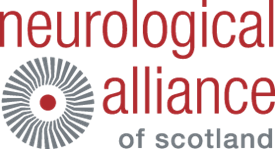 Minutes from the NAoS Executive Meeting, 21 February 2022Attendees:Tanith Muller, ChairRona Johnson, Vice ChairAlistair HawJennifer HallCarol CochraneStephanie FraserEwan DaleAlice Stuthers, Programme Director NAoS1Apologies Apologies were made for Stoo Brown, Morna Simpkins, Alison Love and Leigh-Ann Little2Minutes from November meeting - attachedThe minutes were approved by the Executive with some outstanding actions:Tanith to distribute notes from pre Christmas governance sub group to the ExecAlice has not put in a grant application due to realities of creating a project based bid from our KPIs that we can meaningfully manage on current capacityGIRFEC consultation was not mentioned at recent CYPSIG meeting – Alice to find out more about it (it closed on 4 Feb)3Exec update – Alzheimer Scotland, QNISWe welcomed Jennifer Hall from Alzheimer Scotland to the Executive.  Rachel Morrison from QNIS was not present, and later apologised as she was in clinic and couldn’t attend.  Actions: Alice to liaise with RM and check her capacity for joining the Exec - done4NAoS plans 2022-2023 – KPIs attachedAlice ran through the 2022 KPIs flagging the Red and Amber projects and changes to some of they ways of achieving the strategic aims were made by the Exec.Action: Alice to update 2022 KPIs and send to exec - done5Neuro Hub A discussion was had about whether a neuro hub is something our members actually want. There is interest for a pre-diagnostic neurology digital space but perhaps the best place to host this is NHS Inform which is undergoing a transformation currently.  Action: Wait for NHS Inform developments to be completed and then NAoS can assist by picking out issues and flagging up  areas for improvement.6S10 2022 bid – what should go in?This section was not covered in the Exec meeting.ActionsTanith, Rona and Alice to take this offline and report back to the Exec.Some feedback was made about the S10 Impact Report. Alice to work on the S10 Impact Report and send a V2 around the Exec7Tailored TalksThis section was not covered in the Exec meeting83rd sector involvement in judging round 3 of the Neurological FrameworkAs the Chair and Vice-Chair of the NAoS hold two seats at the NACNC, they had been asked if one or the other would be prepared to take a role in judging round 3 of the Neurological Framework.  The wider executive felt that it was very important that the 3rd sector was represented in the scoring process.   Action: Alice to confirm with Richard Brewster at the Clinical Priorities team that either Tanith or Rona can join the judging team - done9Forthcoming Events – Members’ Meeting on 23 Feb and KSE 23 MarchThis section was not covered in the Exec meeting10AOBFinances to be added as a standard item to future Exec agendas.Tanith will share her slides on governance with the Exec11The next Exec meeting will be held on 26 April, 10.30 – 12.30pmThe decision has been made to extend the Exec meetings to 2 hour slots, in order to get through everything in time.